Entrée : Église du SeigneurRef. / Peuple de Dieu, Cité de l'Emmanuel,
Peuple de Dieu, sauvé dans le sang du Christ,
Peuple de baptisés, Église du Seigneur, louange à toi !Peuple choisi pour être ami de Dieu,
Rappelle-toi l'Alliance avec Moïse,
Et la promesse faite à ceux qui croient dans le Seigneur. Ref. /Peuple choisi pour être ami de Dieu,
Rappelle-toi le Christ et l’évangile :
« Restez-en Moi, vivez de mon amour, » dit le Seigneur. Ref. /Peuple choisi pour être ami de Dieu
Rappelle-toi ta marche d’espérance
Vers le Royaume où cesse toute peur, près du Seigneur. Ref./Kyrie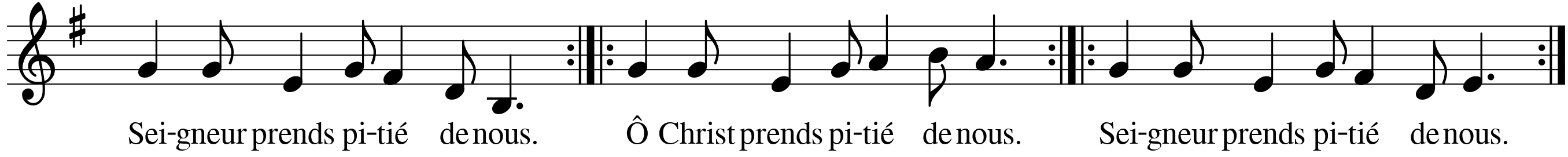 Première lecture : Livre du prophète Isaïe (Is 55, 6-9)« Autant le ciel est élevé au-dessus de la terre,
autant mes chemins sont élevés au-dessus de vos chemins,
et mes pensées, au-dessus de vos pensées. »Psaume 144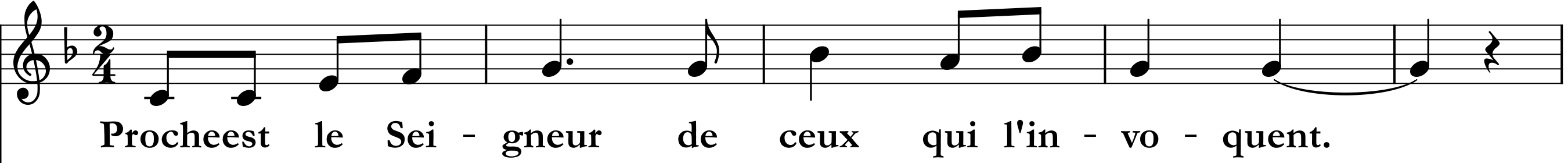 Chaque jour je te bénirai,
je louerai ton nom toujours et à jamais.
Il est grand, le Seigneur, hautement loué ;
à sa grandeur, il n’est pas de limite.Le Seigneur est tendresse et pitié,
lent à la colère et plein d’amour ;
la bonté du Seigneur est pour tous,
sa tendresse, pour toutes ses œuvres.Le Seigneur est juste en toutes ses voies,
fidèle en tout ce qu’il fait.
Il est proche de tous ceux qui l’invoquent,
de tous ceux qui l’invoquent en vérité.Deuxième lecture :
Lettre de saint Paul Apôtre aux philippiens (Ph 1, 20c-24.27a)« Pour moi, vivre c’est le Christ »ÉvangileAlléluia. Alléluia.
La bonté du Seigneur est pour tous,
sa tendresse, pour toutes ses œuvres :
tous acclameront sa justice.
Alléluia. Évangile de Jésus-Christ selon saint Matthieu (Mt 20, 1-16)En ce temps-là, Jésus disait cette parabole à ses disciples : « Le royaume des Cieux est comparable au maître d’un domaine qui sortit dès le matin afin d’embaucher des ouvriers pour sa vigne. Il se mit d’accord avec eux sur le salaire de la journée : un denier, c’est-à-dire une pièce d’argent, et il les envoya à sa vigne. Sorti vers neuf heures, il en vit d’autres qui étaient là, sur la place, sans rien faire. Et à ceux-là, il dit : ‘Allez à ma vigne, vous aussi, et je vous donnerai ce qui est juste.’ Ils y allèrent. Il sortit de nouveau vers midi, puis vers trois heures, et fit de même. Vers cinq heures, il sortit encore, en trouva d’autres qui étaient là et leur dit : ‘Pourquoi êtes-vous restés là, toute la journée, sans rien faire ?’ Ils lui répondirent : ‘Parce que personne ne nous a embauchés.’ Il leur dit : ‘Allez à ma vigne, vous aussi.’Le soir venu, le maître de la vigne dit à son intendant : ‘Appelle les ouvriers et distribue le salaire, en commençant par les derniers pour finir par les premiers.’ Ceux qui avaient commencé à cinq heures s’avancèrent et reçurent chacun une pièce d’un denier.  Quand vint le tour des premiers, ils pensaient recevoir davantage, mais ils reçurent, eux aussi, chacun une pièce d’un denier. En la recevant, ils récriminaient contre le maître du domaine : ‘Ceux-là, les derniers venus, n’ont fait qu’une heure, et tu les traites à l’égal de nous, qui avons enduré le poids du jour et la chaleur !’Mais le maître répondit à l’un d’entre eux : ‘Mon ami, je ne suis pas injuste envers toi. N’as-tu pas été d’accord avec moi pour un denier ? Prends ce qui te revient, et va-t’en. Je veux donner au dernier venu autant qu’à toi : n’ai-je pas le droit de faire ce que je veux de mes biens ? Ou alors ton regard est-il mauvais parce que moi, je suis bon ?’C’est ainsi que les derniers seront premiers, et les premiers seront derniers. »Prière universelleNotre paroisse est, en ce temps et en ce lieu, un moment de l’Église universelle. Pour que Saint-Jean de la Commanderie soit, toujours davantage et malgré les difficultés liées à la situation sanitaire, le signe local et visible de ton désir de sauver les hommes, Seigneur, nous te prions. R/Comme les ouvriers embauchés à la vigne du maître, ainsi en est-il de ceux qui travaillent dans notre paroisse au service du Royaume. Avec une pensée particulière pour ceux qui ont œuvré de nombreuses années dans notre équipe d’animation pastorale, prions pour que le travail de tous aide les hommes à marcher sur leur chemin vers Dieu.Notre diocèse est jumelé avec le diocèse de Tripoli au Liban. Pour les chrétiens de ce diocèse, et avec eux pour tout le peuple du Liban tellement éprouvé, prions le Seigneur pour qu’il les garde tous dans l’espérance et qu’il les aide à construire une société juste et apaisée.communion : Venez approchons-nousR. Venez ! Approchons-nous de la table du Christ,
Il nous livre son corps et son sang,
Il se fait nourriture, Pain de Vie éternelle,
Nous fait boire à la coupe des Noces de l'Agneau !2. Par le pain et le vin reçus en communion,
Voici le sacrifice qui nous rend à la Vie.
Le sang de l'Alliance jaillit du cœur de Dieu,
Quand le Verbe fait chair s'offre à nous sur la Croix.3. Dieu est notre berger, nous ne manquons de rien,
Sur des prés d'herbe fraîche, Il nous fait reposer.
Il restaure notre âme, Il nous garde du mal,
Quand Il dresse pour nous la Table du Salut.EnvoiR/ Allez par toute la terre,
Annoncer l’Évangile aux nations !
Allez par toute la terre, Alléluia !De jour en jour proclamez son salut,
Racontez à tous les peuples sa gloire,
A toutes les nations ses merveilles ! R/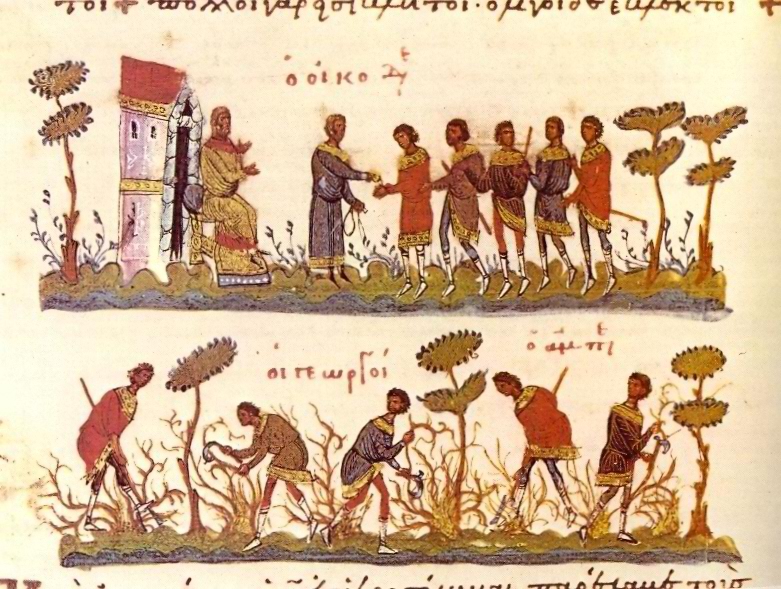 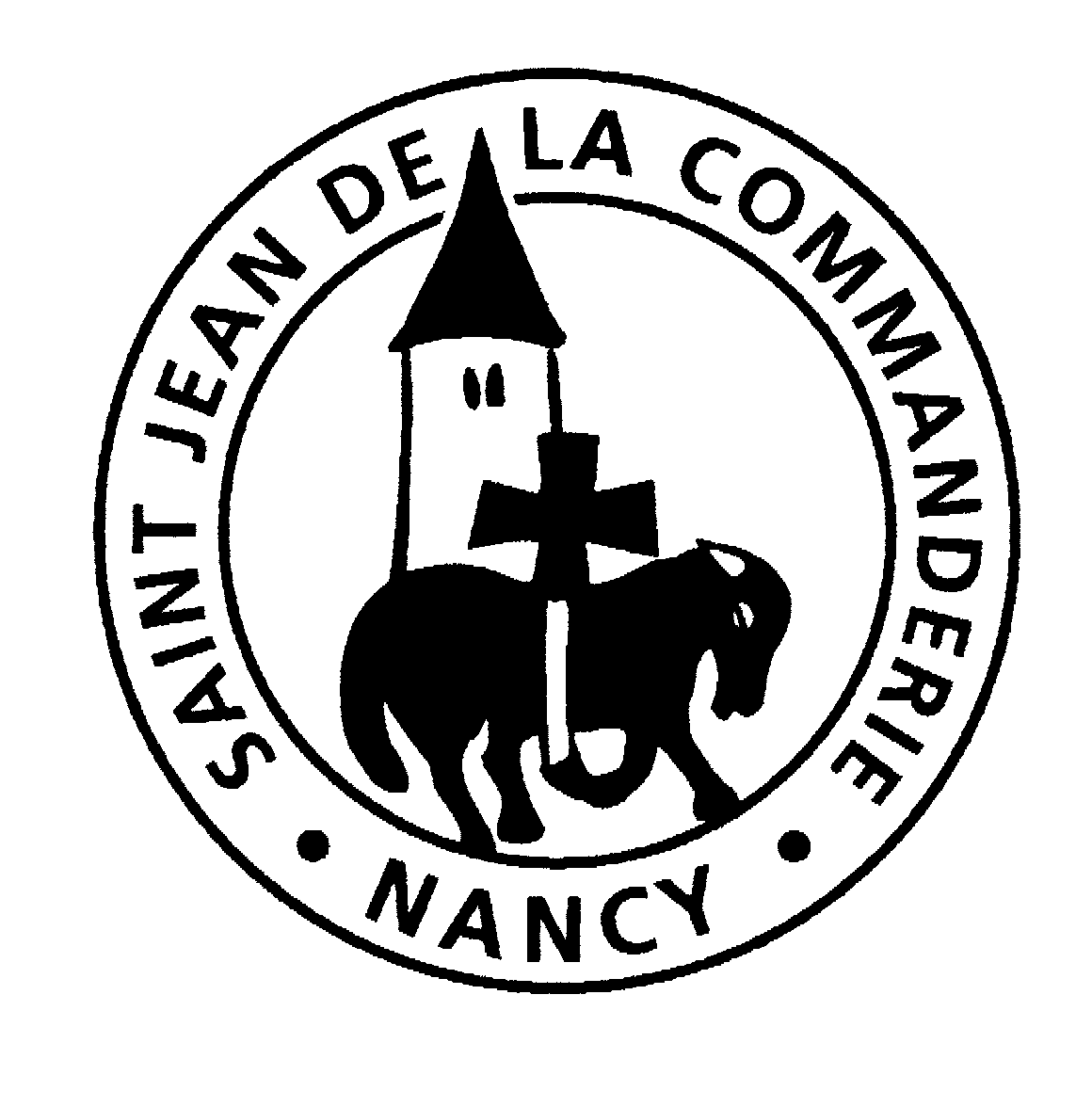 20 septembre 202025e dimanche du temps ordinaire (A)Messe de rentrée paroissialeR/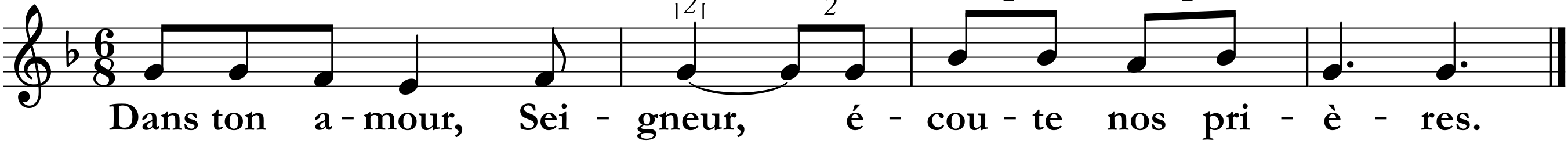 